Publicado en Valencia, España el 19/04/2021 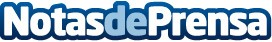 La gestora de capital riesgo de Demium planea invertir en el 7% de las nuevas empresas creadas en EspañaThink Bigger Capital, la gestora de venture capital creada por Demium, anuncia que tras haber completado el tamaño objetivo de 50M€ administra el mayor fondo de capital riesgo pre-seed en EspañaDatos de contacto:Jero Forteza+34 963448414Nota de prensa publicada en: https://www.notasdeprensa.es/la-gestora-de-capital-riesgo-de-demium-planea Categorias: Nacional Finanzas Emprendedores http://www.notasdeprensa.es